VIDE DRESSING – 28 OCTOBRE 2017Salle polyvalente de Mayenne – Rue Volney – 53100 MAYENNE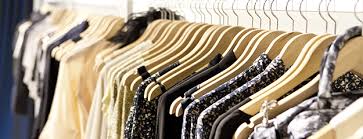 NOM :Prénom : Adresse mail : Téléphone : Nombre de mètres : Bulletin à renvoyer par mail : com.ecurieoceanmayenne@gmail.comou informations à envoyer au 06.03.58.01.30